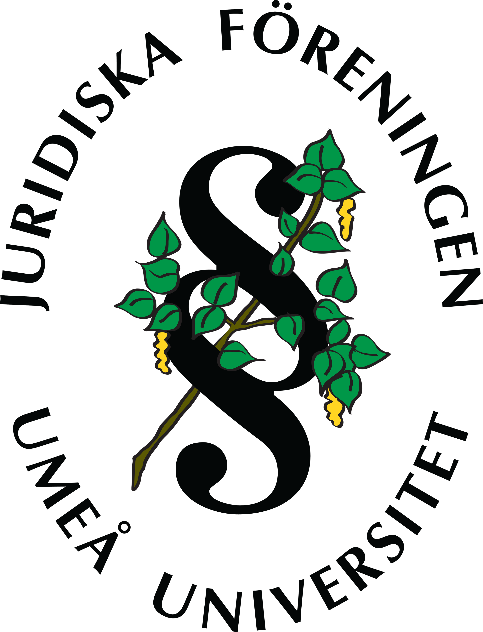 Juridiska föreningens styrelsemöte tisdag den 26 september 2017
§ 1 Mötets öppnande
Mötet öppnades av ordförande Adrian Kroon
§ 2 NärvaroOrdförande Adrian Kroon, vice ordförande Nils Englund, ekonomiansvarig Albin Davidsson, informationsansvarig Joel Olsson, marknadsansvarig Sven Karlsson, utbildningsansvarig Emma Nilsson, sportmästare Samuel Alm, klubbmästare Gustav Lindgren, chefredaktör för De facto Anna Paulin-Rosell, ordförande för JR Jennifer Piironen.§ 3 Val av justerareTill justerare valdes Adrian Kroon och Emma Nilsson.
§ 4 Godkännande av dagordningen
Dagordningen godkändes.
§ 5 Godkännande av föregående protokoll
Protokoll från 2017-08-19 godkändes.§ 6 JDRepresentanterna för JD meddelade att de tillsatt alla platser de utlyst i arbetsgrupper.Representanterna för JD meddelade att de har planer på att anordna en paneldebatt inför JD. Paneldebatten ska kretsa kring ett omdiskuterat juridiskt ämne.§ 7 OrdförandeOrdförande meddelade att han varit på kårfullmäktige under föregående vecka. Kårfullmäktige röstade igenom JF:s verksamhetsrapport.Ordförande meddelade att han på ordförandemötet under nästkommande helg ska ta upp frågan kring hur de övriga JF hanterar beställningar av munkjackor med JF-tryck.§ 8 Vice Ordförande§ 10 Ekonomiansvarig§ 11 MarknadsansvarigMarknadsansvarig meddelade att Cederquist inte hört av sig angående eventet ”Cederquist bjuder på smoothies”, han ska höra av sig till dom under dagen.§ 12 UtbildningsansvarigUtbildningsansvarig meddelade att hon fått en förfrågan från en norrländsk byrå som vill föreläsa för JF:s medlemmar. Byrån är inte samarbetspartner med JF. Styrelsen ser det som eventuellt problematiskt att marknadsföra en byrå som inte är samarbetspartner. Styrelsen diskuterade huruvida medlemsnyttan i det här fallet överväger de intressen JF:s samarbetspartners har. Utbildningsansvarig vidarebefordrade frågan till marknadsansvarig som ska undersöka saken vidare.Utbildningsansvarig meddelade att JF:s ska informera T:1orna om tentaplugg. Detta ska ske den 16/10.Utbildningsansvarig meddelade att Juristens lilla rättshandbok kommer beställas vecka 42.Utbildningsansvarig meddelade att frågan kring uteplatserna vid tornet ska tas upp husrådet för Samhällsvetarhuset.§ 13 InfoInformationsansvarige lyfte frågan om vilka pins som ska beställas för att delas ut till T9:or under examensceremonin den 20 januari. Med pins avses märken som med nål kan fästas i t.ex. kavajslag. Två alternativ presenterades, en med blå emalj och en helt i silver. Tidigare år har den pin med blå emalj valts. Vid en beställning på 100 st. pins kostar blå emalj ungefär 24 000 kr inklusive moms. Varianten helt i silver kostar istället ca. 19 000 kr inklusive moms. Styrelsen ansåg att en pin helt i silver skulle vara det snyggare alternativet. Informationsansvarig ska ta upp frågan med den referensgrupp av T9:or som han har kontakt med.Informationsansvarig tog upp frågan om timer till kaffekokaren i JF-rummet. Timern har ofta varit urplockad och när någon glömmer stänga av kaffekokaren står den igång över nätter eller helger. Styrelsen ansåg att det med tanke på brandrisk är rimligt att timern alltid ska vara inkopplad.§ 14 StudiesocialaSportSportmästare berättade att han fått ett meddelande från en representant från nattklubben Rouge. JF och Rouge har tidigare haft ett samarbete angående Snow wars. Rouge undrar om samarbetet kommer fortsätta. Sportmästaren ska försöka sätta ett datum för Snow wars och återkomma.KlubbKlubbmästare meddelade att han håller på att planera inför tentafesten. Han planerar att ha festen under torsdagen den 11 januari eller fredagen den 12 januari.§ 15 JROrdförande för JR meddelade att hon haft möte med Lawline. Lawline vill inte förlänga det samarbete som JR och Lawline haft. Detta är på grund av att Lawline känner att de inte kan kontrollera rådgivarna på det sättet som de känner att de behöver.Ordförande för JR meddelade nu att hon istället ser sig om efter samarbeten med de andra kårerna.§ 16 De factoChefredaktör för De facto meddelade att frukost med ”De facto” var lyckat. Eventet kostade lite mer än beräknat. Istället för den beräknade kostnade ”under 1000 kr” kostade eventet 1250 kr. Styrelsen tog beslut på detta.§ 17 Övriga frågorEkonomiansvarig meddelade att han tycker JF aktivt bör stödja kommande helgs Pride-parad. Detta skulle då göras genom att göra ett inlägg på JF:s Facebooksida med en text + en bild på en regnbågsfärgad JF-logga. Styrelsen diskuterade huruvida ett sådant agerande skulle kunna uppfattas som ett politiskt ställningstagande. JF ska vara partipolitiskt och religiöst obundna. Ekonomiansvarig ska presentera ett förslag på text och bild under kvällen och styrelsen ska ta ett beslut utifrån det.§ 18 Mötets avslutande Tillförordnad ordförande avslutade mötet.Vid protokollet,Joel Olsson,informationsansvarig och sekreterare___________________________	___________________________Justerat, Adrian Kroon	Justerat, Emma NilssonOrdförande	Utbildningsansvarig